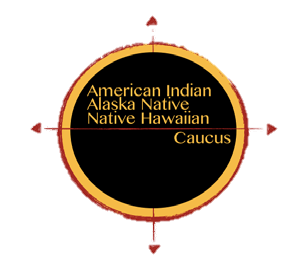 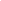 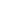 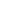 The American Indian, Alaska Native, and Native Hawaiian (AIANNH) Caucus (est. 1981) promotes:Equal opportunity and access for Indigenous peoples of North America and the Hawaiian Islands to health care;Provides a supportive entry into the American Public Health Association (APHA);Disseminates information about major Native health issues and programs;Works with APHA to promote policy beneficial to Native health needs to assure quality care and equal access.The theme of the 2019 APHA Annual Meeting is “Creating the Healthiest Nation: For science. For action. For health.” The Caucus invites abstracts for presentations that address health programming and practices, research approaches, and policy and structural approaches for Indigenous populations. Authors should submit to the best-fit category for their abstract.Suggested topic areas pertaining to this year’s theme, are listed below. Abstracts that specifically address, but are not limited to, these topics are encouraged:Promoting Cultural Values in Data Sovereignty and Public Health ProgrammingCreating our own evidence through culturally-based initiatives and researchSharing community- and tribally-driven best practicesBest practices for Tribal and Institutional Review Boards (IRBs)Adding to our knowledge using evidence-based practicesInnovative programs that are creating practice-based evidenceThe intersection of self-determination, tribal sovereignty, research and healthSocial Justice through Racial and Cultural Justice for Health EquitySharing how movements and community groundswell promote health of our PeopleExamples of activism and advocacy in healthExamples of moving from data to actionStronger Together: Collaborations and Coordination in Public Health EffortsSuccessful examples of multi-sector tribal, state and federal collaborationsSharing innovative and effect models for collaboration and coordination across stakeholder groupsPromoting systems change for AIANNH public healthDefining Holistic health and Wellness Approaches for Our PeoplePrograms and research that focus on holistic dimensions of wellnessBalance of holistic health, beyond the physicalPolicies that promote overall health and wellnessIMPORTANT: PLEASE NOTE IN YOUR ABSTRACT TEXTAuthors whose work reflects these areas should specifically note this in the abstract text, as they may be given special consideration in the selection process:Community-basedCommunity-ledStudent-led (undergrad., grad., recent grad. – within 1yr.)Youth-led projects or researchAuthors with lived experience relevant to the topicSubmission categories include: 1) Policy & Structural Approaches, 2) Programs & Practice, and 3) Research Approaches. Authors should submit to the best-fit category for their abstract.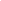 Note 1:  The AIANNH Planning Committee does not: 1) preview abstracts prior to submission; or 2) provide feedback on submitted abstracts.  Please submit no more than 1 -2 abstracts per author as multiple submissions cause issues during the acceptance process. NOTE: Only ONE presenter is allotted per oral session.Note 2:  The AIANNH Caucus may collaborate with other APHA entities.  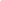 SUBMISSION PROCESSAbstracts MUST be submitted through the APHA website at: https://apha.confex.com/apha/2019/aiannhc.htm no later than Tuesday, February 19, 2019. Abstracts should be no more than 250 words, and must follow the general APHA guidelines for submission.Submissions that do not comply will not be reviewed.NOTE: If an abstract is accepted, ALL presenters must be individual members of APHA in order to present, and must register for the annual meeting; however, APHA membership is not required at the time of abstract submission. Abstracts cannot be presented or published in any journal prior to the APHA Meeting.CONTINUING EDUCATION CREDIT:APHA values the ability to provide continuing education credit to physicians, nurses, health educators, and those certified in public health at its annual meeting. Please complete all required information when submitting an abstract so members can claim credit for attending your session. These credits are necessary for members to keep their licenses and credentials. For a session to be eligible for Continuing Education Credit, each presenter, panelist, discussant, and/or faculty must provide: 1) an abstract free of trade and/or commercial product names;2) at least one MEASURABLE SINGLE outcome (“to understand” or “to learn” are not measurable outcomes and compound outcomes are not acceptable). Use ONLY the following Measurable Action Verbs: Explain, Demonstrate, Analyze, Formulate, Discuss, Compare, Differentiate, Describe, Name, Assess, Evaluate, Identify, Design, Define or List.3) A signed Conflict of Interest Disclosure Form with a relevant qualification statement; Example of Acceptable Biographical Qualification Statement: (I have been the principal or co-principal of multiple federally funded grants focusing on the epidemiology of drug abuse, HIV prevention and co-occurring mental and drug use disorders. Among my scientific interests has been the development of strategies for preventing HIV and STDs in out-of-treatment drug users.) Please note that I am the Principle Investigator of this study is NOT an acceptable qualification statement.  4) All continuing education learning content must be of sound science or professional practice and serve to maintain, develop, or increase the knowledge, skills and professional competence of the health professional. Learning content should be evidence-based if available. A list of over 30 areas will be provided online for you to choose from. You will be asked to choose at least one or up to 6 areas that your presentation will address.Thank you for your assistance in making your session credit worthy. Contact Mighty Fine at mighty.fine@apha.org if you have any questions concerning continuing education. For program questions, contact the program planner listed below.Thank you for your assistance in making your session credit worthy!Notification of abstract status will be sent for all submissions on JUNE 3, 2019.VISIT THE FOLLOWING WEBSITES FOR ADDITIONAL IMPORTANT INFORMATION:APHA online submission guidelines: https://apha.confex.com/apha/2019/aiannhc.htmAPHA membership: https://www.apha.org/become-a-memberAIANNH Caucus: www.aiannhcaucus.com Like us on Facebook: www.facebook.com/aiannhcaucus 